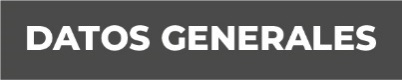 Nombre: Bernabé Cerón DomínguezGrado de Escolaridad: Licenciatura en DerechoCédula Profesional (Licenciatura): 11911732Teléfono de Oficina: 228-8-41-61-70. Ext. 3578Correo Electrónico: Formación Académica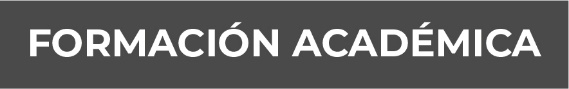 2016-2019Licenciatura en DerechoUniversidad Popular Autónoma de VeracruzXalapa, Veracruz.2009-2012Licenciatura en Criminología y CriminalísticaUniversidad Popular Autónoma de VeracruzPerote, Veracruz.Trayectoria Profesional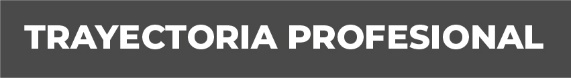 Julio 2020- Enero 2021Auxiliar de Fiscal Adscrito a la Visitaduría GeneralFiscalía General del Estado de Veracruz Mayo 2017- Junio 2020Apoderado Legal y Titular del Área JurídicaJPF Delta Seguridad Privada S.A. de C.V.Febrero 2013 – Mayo 2017Analista Administrativo en la Dirección General de Vinculación InstitucionalSecretaría de Seguridad Pública del Estado de Veracruz  Conocimiento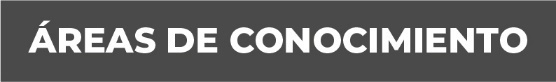 Derecho Penal, Administrativo, Civil y Laboral.Criminología, Criminalística.Prevención del Delito.Seguridad pública y Privada. 